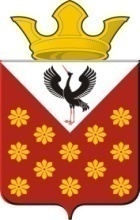 Свердловская областьБайкаловский районПостановлениеглавы муниципального образованияКраснополянское сельское поселениеот  06 мая 2019 года  №69О порядке  принятия решения о создании межведомственной комиссии для проведения оценки фактического состояния объектов капитального строительства (за исключением многоквартирных домов) в целях принятия решения о комплексном развитии территории по инициативе органа местного самоуправления муниципального образования Краснополянское сельское поселение	В соответствии с пунктом 1 части 3 статьи 4610 Градостроительного кодекса Российской Федерации, пунктом 6 Положения о признании объектов капитального строительства, за исключением многоквартирных домов, аварийными и подлежащими сносу в целях принятия решения о комплексном развитии территории по инициативе органа местного самоуправления, утвержденного постановлением Правительства Российской Федерации от 17.05.2017 № 577, руководствуясь статьей 28  Устава Краснополянского сельского поселения, Администрация муниципального образования Краснополянское сельское поселение, постановляет:	1. Утвердить Порядок принятия решения о создании межведомственной комиссии для проведения оценки фактического состояния объектов капитального строительства (за исключением многоквартирных домов) в целях принятия решения о комплексном развитии территории по инициативе органа местного самоуправления муниципального образования муниципального образования Краснополянское сельское поселение (прилагается).	2. Опубликовать настоящее Постановление в Информационном вестнике Краснополянского сельского поселения и разместить на сайте муниципального образования в сети «Интернет» www.krasnopolyanskoe.ru 	3. Контроль за исполнением данного Постановления возложить на заместителя главы администрации (по вопросам ЖКХ и местному хозяйству) А.Н. Снигирёва.Глава  Краснополянского сельского поселения                                         Л.А. ФедотоваУтвержденоПостановлением Администрации МОКраснополянское сельское поселение					от 06 мая 2019 г. №69Порядокпринятия решения о создании межведомственной комиссии для проведения оценки фактического состояния объектов капитального строительства (за исключением многоквартирных домов) в целях принятия решения о комплексном развитии территории по инициативе органа местного самоуправления муниципального образования муниципального образования Краснополянское сельское поселение1. Настоящий Порядок разработан в соответствии с Федеральным законом от 06.10.2003  № 131-ФЗ «Об общих принципах организации местного самоуправления в Российской Федерации», Градостроительным кодексом Российской Федерации, Положением о признании объектов капитального строительства, за исключением многоквартирных домов, аварийными и подлежащими сносу в целях принятия решения о комплексном развитии территории по инициативе органа местного самоуправления, утвержденным постановлением Правительства Российской Федерации от 17.05.2017 № 577, Уставом Краснополянского сельского поселения регулирует отношения, связанные с принятием решения о создании межведомственной комиссии в целях проведения оценки фактического состояния объектов капитального строительства (за исключением многоквартирных домов) независимо от их формы собственности, расположенных на территории муниципального образования Краснополянское сельское поселение, в границах которой предусматривается осуществление деятельности по комплексному развитию территории по инициативе органа местного самоуправления муниципального образования Краснополянское сельское поселение.2. Решение о создании межведомственной комиссии принимается органом местного самоуправления муниципального образования Краснополянское сельское поселение (далее – уполномоченный орган).3. Межведомственная комиссия создается в целях оценки фактического состояния объекта капитального строительства, включенного в перечень объектов капитального строительства, фактическое состояние которых подлежит оценке в целях принятия решения о комплексном развитии территории по инициативе органа местного самоуправления (далее – объект капитального строительства).4. Основанием для принятия решения о создании межведомственной комиссии является заключение организации, оснащенной техническим оборудованием, необходимым для проведения обследования фактического состояния объектов капитального строительства, и имеющей в своем составе специалистов, обладающих опытом в области проведения обследования состояния объектов капитального строительства, о фактическом состоянии объекта капитального строительства и его элементов, количественной оценке фактических показателей качества конструкций, а также состояния территории, на которой расположен объект капитального строительства, на предмет наличия возможного негативного влияния природных и антропогенных факторов на объект капитального строительства (далее – заключение).5. Уполномоченный орган принимает решение о создании межведомственной комиссии не позднее 10 рабочих дней со дня поступления заключения.6. О создании межведомственной комиссии издается распоряжение руководителя уполномоченного органа. 7. Уполномоченный орган не позднее 5 рабочих дней со дня издания распоряжения о создании межведомственной комиссии направляет указанное распоряжение и предложение представить кандидатуры в состав межведомственной комиссии следующим лицам:1) органам, уполномоченных на осуществление государственного контроля и надзора в сферах пожарной, промышленной, экологической и иной безопасности;2) органам, уполномоченных на проведение инвентаризации и государственной регистрации прав на объекты недвижимого имущества;3) органу местного самоуправления, наделенному полномочиями по регулированию архитектурной деятельности;4) физическим лицам, включенным в реестр лиц, аттестованных на право подготовки заключений экспертизы проектной документации и (или) результатов инженерных изысканий;5) собственнику (всем участникам общей собственности) объекта капитального строительства, либо лицам, которым объект капитального строительства принадлежит на соответствующем вещном праве.